
«JAMAYA»
Волны. Танцы. Жара.

Стилистика: Музыка в стиле Сочи
Жанры: dancehall, moombathon, soca, edm, hip-hop, pop
Участники проекта: Алексей «Mamboo» Белов, Ольга «Tanata» Тарасова
Саунд-продакшн: Balmyard Riddim, Makx Music, Anson Soverall, Courtney Louis
Целевая аудитория: пользователи Instagram, преимущественно девушки от 25 до 34 лет

Промо-микс «Эйфория EP» mixed by Maxx Volume:
https://soundcloud.com/volnaofficial/jamaya-eyforiya-ep-mixtape-mixed-by-maxx-volume-selecta

Продюсерский центр «Volna Music Company, 2017
https://vk.com/volnaofficial
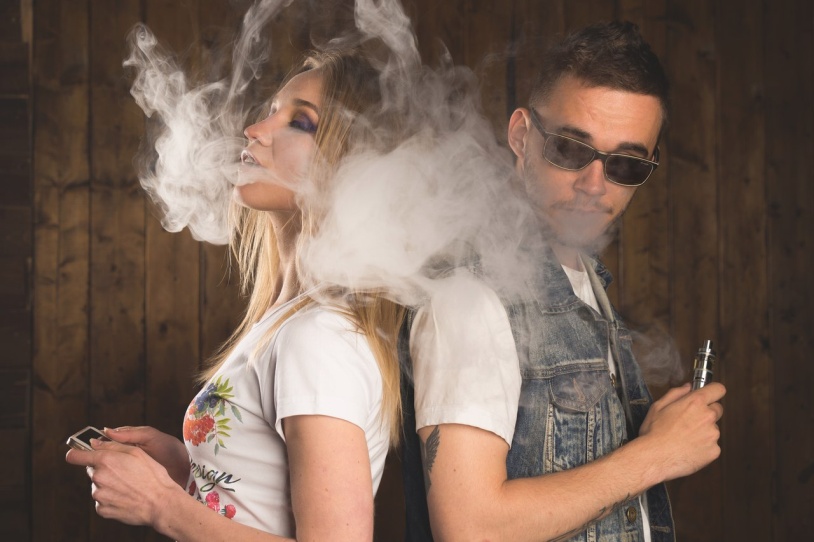 